HRVATSKA DEMOKRATSKA ZAJEDNICA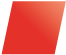 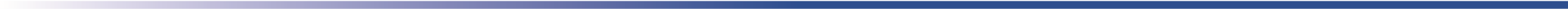 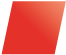 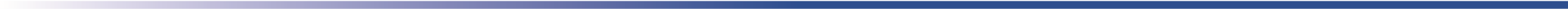 					GO OPUZENU Opuzenu 09. studenoga 2023.Na temelju članka 12. u vezi s člankom 100c. Pravilnika o unutarstranačkim izborima u Hrvatskoj demokratskoj zajednici – integralna verzija, Ur.broj: 05-21/790 od 18. listopada 2021. godine (u daljnjem tekstu: Pravilnik) upućujem vamP O Z I VNA IZBORE ZA PREDSJEDNIKA I POTPREDSJEDNIKE TE ČLANOVA GRADSKOG ODBORA HDZ-a GRADA OPUZENAkoji će se održati 10. prosinca 2023. godine /nedjelja/ od 8,00 do 19,00 satina biračkom mjestu u Gradskoj vijećnici  na adresi Trg kralja Tomislava 1 OpuzenOvom pozivu se prilaže Naputak o načinu, rokovima i uvjetima kandidiranja za predsjednika i potpredsjednike te članove Gradskog odbora HDZ-a Grada Opuzena.S poštovanjem,Povjerenica Gradske organizacije HDZ-a Grada Opuzena